Professional SummaryResponsive, customer-focused professional with 3 years’ experience in performing reception, clerical and administrative duties. Proven verbal and written communication skills. Demonstrated talent in resolving customer issues, handling high volume phone calls and answering customer queries. Productive and diverse exposure of hospitality settings.QualificationsProfessional and approachable manner, can deal with customers at all levelsAbility to deal calmly with visitors under challenging conditionHighly skilled in answering and forwarding phone callsFlexible and able to adapt easily to new situations and developing workloadsQuick learner, friendly outlookAbility to work on own and as part of a teamExperience12/2011 to 03/2015	Accenture –PhilippinesReceptionist/Telephone OperatorResponsible for meeting and greeting visitors and providing them with a first class customer service. Cater for their special request, needs and complaintsReceive and entertain visitors, guests, clients, vendors, applicants, etc.Maintaining a pleasant and welcoming, but efficient and professional reception areaOrganizing meeting rooms, ensuring that the reception and meeting rooms are clean and welcomingBooking meeting rooms and making suitable catering arrangements as requestedHandle incoming calls using the Accenture standard greeting/spiel on a timely and professional manner and direct customer inquiries to the appropriate resource/person to safeguard confidential informationPerforms database retrieval for directory informationKeeps computer skills current by attending training on new equipment and learning new or modified proceduresClient Visitor Assistant/Administrative AssistantAssisting and handling client visits and executive meetings to ensure a successful and smooth eventSetup audio video projectors for presentationSetup and coordinate meetings and conferencesMaintaining records of invoices, keeping record of all transactionsHandling cash budget for the executive meeting and client visitHandling of liquidation of all client visit and executives meeting expensesCode and file material and administrative support to management and other staffReporting for weekly budget transaction for proper allocation of profit, revenue and expenses of each service provided01/2011 to 02/2011	Gulf Air –PhilippinesPassenger Service Agent, On-the-Job TrainingAttends to passenger before, after or between the flightsAnswer questions and assisting passengers with various needsHelp travelers to check in their baggage at ticket countersAssist those needing special attention, including the elderly and unaccompanied minorsUshering passengers to the aircraft 05/2009 to 06/2009	Universal Holidays, Inc. –PhilippinesCounter Sales Agent, On-the-Job TrainingProvides information and reservation services for walk-in clientsCollect payment for transportation and accommodation from customersBook transportation using Amadeus SystemEducationBachelor of Science in Travel ManagementOur Lady of Fatima University, PhilippinesMarch 2011Personal InformationAge:		24 years oldDate of Birth:	October  08, 1990Nationality:	FilipinoGender:	MaleMarital Status:	SingleHeight: 	5’8”Weight:		147 lbs.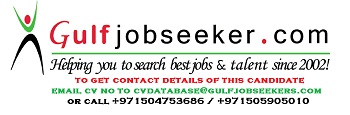 Gulfjobseeker.com CV No: 1466958